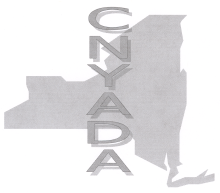 Central New York Alcohol & Drug AssociationTax ID#: 80-07624552021 Membership Application(Renewable January 2022)Check Payable to: CNYADAMail to:   CHAD, INC.Attn: Caroline Dixon, LCSW-R, CASAC75 Genesee Street, Auburn, NY 13021_____Corporate Sponsor $250  			_____Provider $100 _____Individual $50 					_____Student $25Check Number: ________________Name: __________________________________ Date: __________________ Title: ____________________________________________________________Organization: ___________________________________________________Address: ________________________________________________________Phone: __________________________________________________________Fax: _____________________________________________________________Email: ___________________________________________________________I am interested in serving on the following committees (check all that apply—(meetings may take place via teleconference as needed) :_____Program: organize workshops and speakers for meetings_____Nominating: identify & nominate candidates for CNYADA Officers_____Membership: Recruit new Members_____Public Policy: Communicate with elected officials and members         regarding legislative issues._____Prevention_____Training & Education_____Hosting a CNYADA meeting at my Agency (access to a meeting         room with 30+ seats and adequate parking)_____Other:__________________________________________________________________Questions? Contact Caroline Dixon, Treasurer 315-253-9786                               carolined@chadcounseling.org      